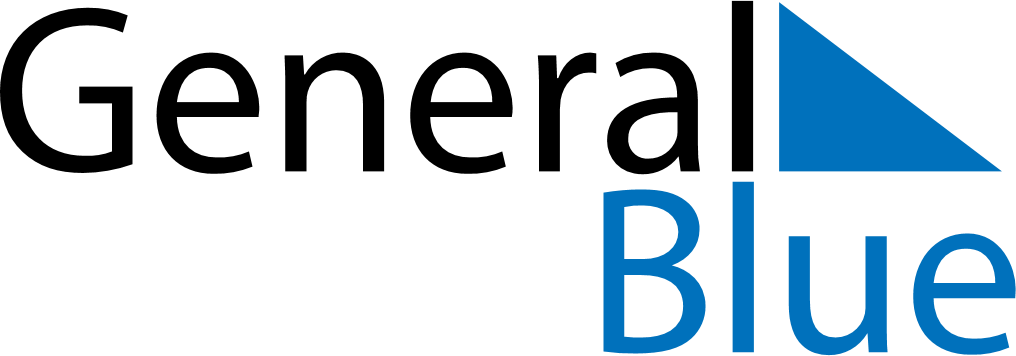 March 2024March 2024March 2024March 2024March 2024March 2024March 2024Freeport, Freeport, BahamasFreeport, Freeport, BahamasFreeport, Freeport, BahamasFreeport, Freeport, BahamasFreeport, Freeport, BahamasFreeport, Freeport, BahamasFreeport, Freeport, BahamasSundayMondayMondayTuesdayWednesdayThursdayFridaySaturday12Sunrise: 6:38 AMSunset: 6:15 PMDaylight: 11 hours and 37 minutes.Sunrise: 6:37 AMSunset: 6:16 PMDaylight: 11 hours and 38 minutes.34456789Sunrise: 6:36 AMSunset: 6:16 PMDaylight: 11 hours and 40 minutes.Sunrise: 6:35 AMSunset: 6:17 PMDaylight: 11 hours and 42 minutes.Sunrise: 6:35 AMSunset: 6:17 PMDaylight: 11 hours and 42 minutes.Sunrise: 6:34 AMSunset: 6:18 PMDaylight: 11 hours and 43 minutes.Sunrise: 6:33 AMSunset: 6:18 PMDaylight: 11 hours and 45 minutes.Sunrise: 6:32 AMSunset: 6:19 PMDaylight: 11 hours and 46 minutes.Sunrise: 6:31 AMSunset: 6:19 PMDaylight: 11 hours and 48 minutes.Sunrise: 6:30 AMSunset: 6:20 PMDaylight: 11 hours and 49 minutes.1011111213141516Sunrise: 7:29 AMSunset: 7:20 PMDaylight: 11 hours and 51 minutes.Sunrise: 7:28 AMSunset: 7:21 PMDaylight: 11 hours and 53 minutes.Sunrise: 7:28 AMSunset: 7:21 PMDaylight: 11 hours and 53 minutes.Sunrise: 7:27 AMSunset: 7:21 PMDaylight: 11 hours and 54 minutes.Sunrise: 7:26 AMSunset: 7:22 PMDaylight: 11 hours and 56 minutes.Sunrise: 7:25 AMSunset: 7:22 PMDaylight: 11 hours and 57 minutes.Sunrise: 7:24 AMSunset: 7:23 PMDaylight: 11 hours and 59 minutes.Sunrise: 7:22 AMSunset: 7:23 PMDaylight: 12 hours and 0 minutes.1718181920212223Sunrise: 7:21 AMSunset: 7:24 PMDaylight: 12 hours and 2 minutes.Sunrise: 7:20 AMSunset: 7:24 PMDaylight: 12 hours and 4 minutes.Sunrise: 7:20 AMSunset: 7:24 PMDaylight: 12 hours and 4 minutes.Sunrise: 7:19 AMSunset: 7:25 PMDaylight: 12 hours and 5 minutes.Sunrise: 7:18 AMSunset: 7:25 PMDaylight: 12 hours and 7 minutes.Sunrise: 7:17 AMSunset: 7:26 PMDaylight: 12 hours and 8 minutes.Sunrise: 7:16 AMSunset: 7:26 PMDaylight: 12 hours and 10 minutes.Sunrise: 7:15 AMSunset: 7:27 PMDaylight: 12 hours and 11 minutes.2425252627282930Sunrise: 7:14 AMSunset: 7:27 PMDaylight: 12 hours and 13 minutes.Sunrise: 7:13 AMSunset: 7:28 PMDaylight: 12 hours and 15 minutes.Sunrise: 7:13 AMSunset: 7:28 PMDaylight: 12 hours and 15 minutes.Sunrise: 7:12 AMSunset: 7:28 PMDaylight: 12 hours and 16 minutes.Sunrise: 7:10 AMSunset: 7:29 PMDaylight: 12 hours and 18 minutes.Sunrise: 7:09 AMSunset: 7:29 PMDaylight: 12 hours and 19 minutes.Sunrise: 7:08 AMSunset: 7:30 PMDaylight: 12 hours and 21 minutes.Sunrise: 7:07 AMSunset: 7:30 PMDaylight: 12 hours and 22 minutes.31Sunrise: 7:06 AMSunset: 7:31 PMDaylight: 12 hours and 24 minutes.